        International Training 2019       Championship FISAC 2019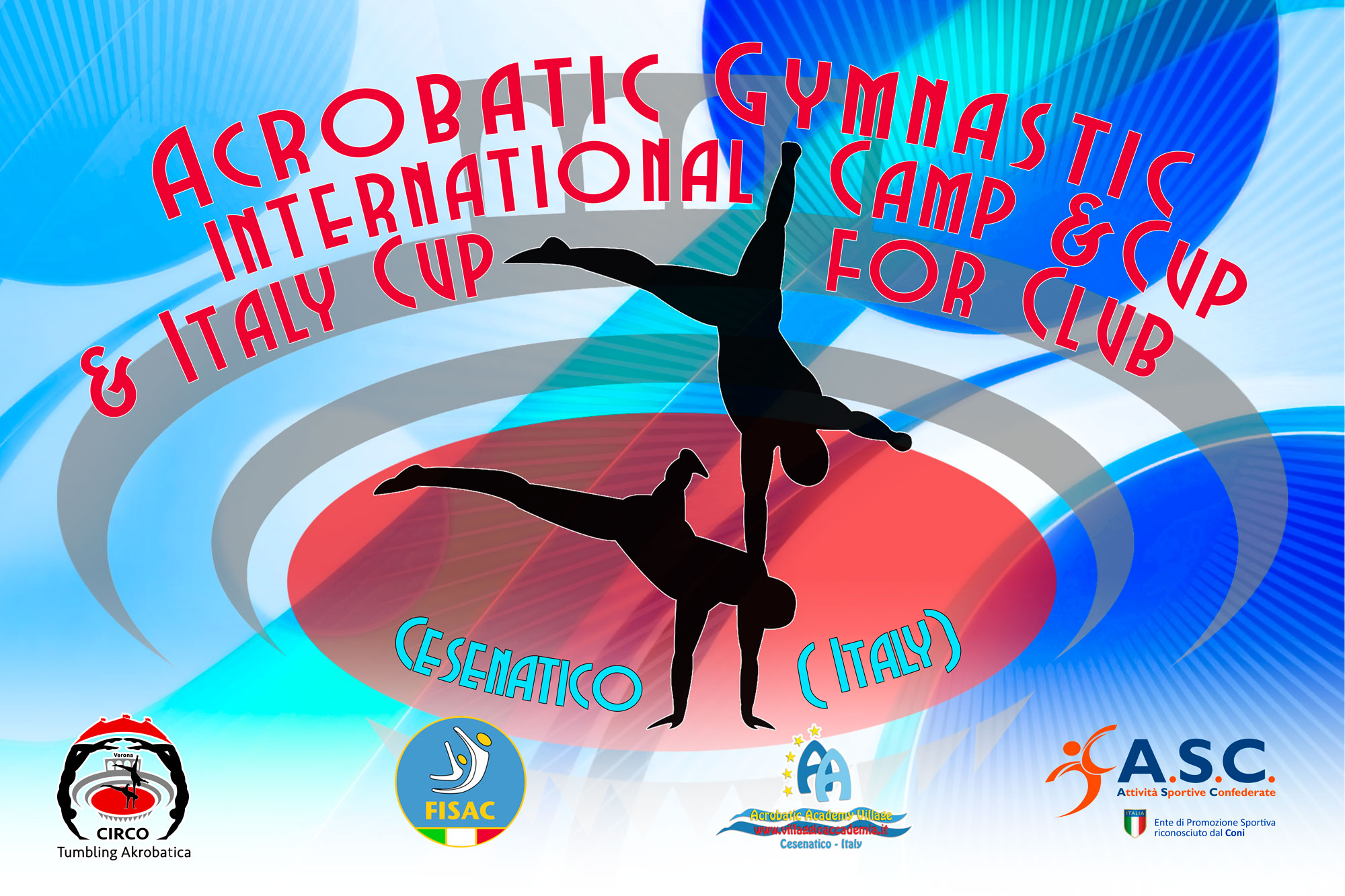        5° International Acrobatic Cup for Clubs2018   Form to be send toDefinitive:     Saturday 09 March 2019  Category: C1 (6-14) /   C2 (- 19)   / Podest / B2 / Age: 08 -16   11 – 18 /    12 – 19 / Senior. Organizing Committee          FISAC – FEDERAZIONE ITALIANA SPORT ACROBATICI E COREOGRAFICI Viale.  Cristoforo Colombo 3547042 Cesenaticodirezione@villaggioaccademia.itcesarebg@live.itDefinitive  - NOMINATIVE REGISTRATIONClub/CountryContact Person :Club/CountryPhone nombre :Club/CountryE-mail :Last Name, First NameCategory WPMPMix PWGMGCJTotal Gymnasts:Total Coaches:Total Judges:Place and date: